OBAMA PSCC MEETINGS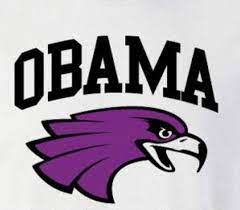 All Meetings will be virtual using Microsoft TeamsLink to Join PSCC  Meetings?  PSCC Meeting link will be emailed to you once you sign up for the meeting using the monthly form links listed in the chart. The monthly meeting links will close 48 hours prior to the meeting date. Participants who register will be sent the link 24 hours prior to the meeting. You must register to attend the meeting to maintain safety and security of our meetings. Why attend? Attending Parent School Community Council Meetings (PSCC) is a great way to support your student and school! The purpose of the Pittsburgh Obama Academy PSCC is to provide ongoing communication between the school and parents, guardians and community groups regarding issues that are important to the success of our students. When are they? In order to be inclusive of our families, the PSCC Meetings will take place September 29, October 14, November 11, December 9, January 13, February 10, March 10, April 14, and May 12
6:30 PM-7:30 PM.What are they about? The Obama staff and administration will assist in delivering the identified topics below to inform our community members.   DATE & TIMETOPICS & DETAILSTuesday, September 29th  Virtual Meeting 6:30 PM-7:30 PMLink: https://rb.gy/cn5ngbAnnual Title I Meeting: You are invited to a meeting to learn about Title 1 at Obama. Title I provides funding for our school for various areas. At this meeting, we will talk about our Title I program and be available to answer any questions you might have.Wednesday, October 14th Virtual Meeting 6:30 PM-7:30 PMLink:  https://rb.gy/r9p3vrCurriculum Night: Teachers will be providing information about our IBMYP and IBDP courses, assessments, and testing. Learn about what sets Obama apart.  Wednesday, November 11thVirtual Meeting 6:30 PM-7:30 PMLink:  https://rb.gy/kyxaoySchool Improvement & Student Services: Join us to hear about our school improvement plan and student services. Hear from our school improvement team and learn our strategies to address key areas of the school’s performance.  Our student services team will also be available to speak about the Multi-Tiered Systems of Support (MTSS), Student Assistance Program (SAP), mentoring, and tutoring.  Wednesday, December 9th  Virtual Meeting 6:30 PM-7:30 PMLink:   https://rb.gy/yo7htcService Learning Project and Service Hours Opportunities: Students at Obama are expected to engage in service learning. Learn all about what is expected of our students and how you can support them in completing the tasks.                                                                                Wednesday, January 13th  Virtual Meeting 6:30 PM-7:30 PMLink:  https://rb.gy/80qixoAssessment Information: Testing is a big part of your student’s educational experience. Learn about the tests your student may be taking (PSSA, Keystone, SAT, ACT) and how to prepare for them.  Wednesday, February 10th Virtual Meeting6:30 PM-7:30 PMLink:  https://rb.gy/wuqbtjCommunity Feedback for Moving Forward: It is important for the staff to hear from our school community about how we are doing. Share your perspectives with us as we look to improve our practice and school culture. Wednesday, March 10thVirtual Meeting6:30 PM-7:30 PMLink:  https://rb.gy/tr6nwfPBIS at Obama: You are invited to learn about the positive ways we have engaged and rewarded students throughout the year. We will share out many of our accomplishments. Wednesday, April 14thVirtual Meeting 6:30 PM-7:30 PMLink:  https://rb.gy/cyyw08School Improvement Planning: Help us evaluate our progress on our school improvement plan. Join us as we reflect on ways we can end the year strong.  Wednesday, May 12th6:30 PM-7:30 PMLink:   https://rb.gy/d6wu3sPreparing for the Upcoming Year: Learn about what assignments and readings will need to be completed over the summer to prepare your student for the upcoming school year.   